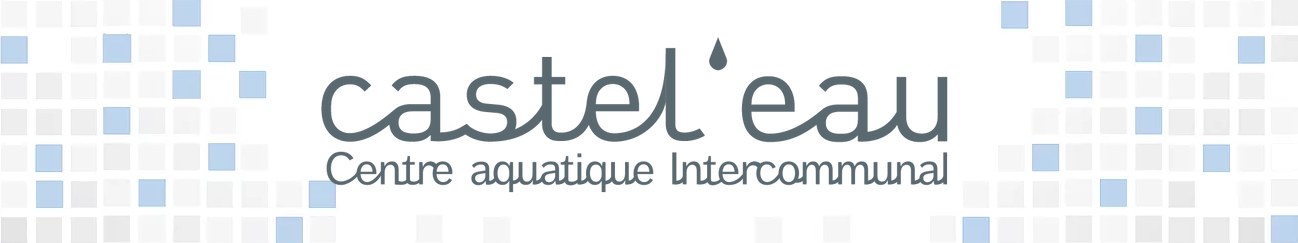 FICHE D’INSCRIPTION CLUB CASTEL’EAUSAISON 2023/2024Tout dossier incomplet ne sera pas traitéLe club castel’eau est un groupe loisirs pour les enfants de 6 ans à – de 18 ans, sachant nager 50 mètres en déplacement ventral et dorsal. Le but du club est de perfectionner la nage mais aussi de permettre la découverte et l’initiation aux plongeons, au water-polo et au sauvetage aquatique.Nom(s)/ Prénom(s) de l’adhérent :Date de naissance :Adresse :Téléphone :Mail :Nom de la personne à contacter si problème :ACCESSIBILITÉLes pré- inscriptions auront lieu le samedi 02 Septembre 2023 de 13h30 à 16h30 au centre aquatique.Un test, sera réalisé ce même jour , pour permettre la validation et le paiement de l’abonnement.Attention : 10 séances minimum par trimestre seront assurées par le centre aquatique. Attention, les places sont limitées.TARIFS/HORAIRESLe club castel’eau est au prix de 234,50 € à l’année, valable de septembre à fin juin (uniquement en période scolaire), ou 91,00 euros sur les périodes prévues ci-dessous : Le Mercredi de 13h30 à 14h30.1ère période du 06/09/2023 au 29/11/20232ème période du 06/12/2023 au 13/03/20243ème période du 20/03/2024 au 19/06/2024Le Samedi de 13h30 à 14h301ère période du 09/09/2023 au 02/12/20232ème période du 09/12/2023 au 16/03/20243ème période du 23/03/2024 au 22/06/2024                                                                                                                                                                                                                                                                                                                                                                                                                              En cas d’absence de l’adhérent, la séance est perdue.Pour les familles souhaitant utiliser le Passeport Loisirs Jeunes 2023 de la Caisse d’Allocations Familiales, merci de noter l’identifiant de votre enfant que vous avez reçu :Numéro d’identifiant : …………………………………………………………..MODE DE PAIEMENTCocher le mode de règlement  choisi :○ Espèces○ Carte bancaire○ Chèque N°○ Chèque ANCV○ Coupon Sport○ Possibilité de paiement en plusieurs fois pour un montant supérieur à 90 Euros, sans frais.CONDITIONS GÉNÉRALES DE VENTES / RÈGLEMENT INTÉRIEURDisponible à l’accueil ou à télécharger sur le site www.casteleau.comLES MODALITÉS D’ACCÈSPrévoir 1 euro ou un jeton pour le casier OBLIGATOIREShort, burkini INTERDITSDéchaussage OBLIGATOIRE AVANT l’accès aux vestiaires Douche savonnée OBLIGATOIRE AVANT l’entrée dans l’eauLes parents accompagneront et récupéreront les enfants au niveau des douches, sauf si autorisation préalablement remplie par le responsable légal pour les enfants de + de 10 ans                           RÈGLEMENT EUROPÉEN SUR LA PROTECTION DES DONNÉESLes données personnelles collectées sont destinées à être utilisées et conservées uniquement dans le cadre de nos services ou des organismes habilités à les traiter. En vertu du RGPD, vous bénéficiez d’un droit d’accès, de rectification, d’effacement, de limitation, d’opposition à leur traitement si celui-ci ne revêt pas de caractère obligatoire. Pour plus d’information, vous pouvez joindre vos demandes à l’adresse postale de la Communauté de communes du Castelrenaudais ou au délégué à la protection des données dpo-valdeloire@agencergpd.eu ou introduire une réclamation auprès de la CNIL.	               DROIT A L’IMAGENous vous informons que cet établissement est placé sous vidéosurveillance afin de sécuriser les personnes et les biens à l’intérieur et à l’extérieur de l’établissement. Vous pouvez également exercer votre droit d’accès, aux images vous concernant, qui seront conservées pendant 1 mois maximum conformément à la loi « Informatique et Libertés ».         Je soussigné(e)(NOM-Prénom) …………………………………………………………………………………………………..Autorise les services de la Communauté de communes à photographier mon enfant dans le cadre des différents événements que le centre aquatique intercommunal castel’eau organise.J’accepte l’utilisation et l’exploitation de l’image de mon enfant pour la promotion interne du centre aquatique intercommunal castel’eau.J’accepte l’utilisation et l’exploitation de l’image de mon enfant pour la promotion du centre aquatique castel’eau sur les différents supports de communication actuels ou futurs (plaquettes, site internet, réseaux sociaux). En conséquence de quoi, je renonce à me prévaloir d’un quelconque droit à l’image et à toute action à l’encontre de la Communauté de communes du Castelrenaudais pour l’exploitation de mon image dans cadre professionnel.La présente attestation est délivrée pour servir et faire valoir ce que de droit.Date :…………………………………..                                                                                                     SIGNATURE 